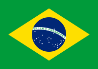 15.58. DECRETO Nº 45.562, DE 19 DE MARÇO DE 2008 RIO GRANDE DO SUL (BRASIL)Art. 1º - Fica convocada a I Conferência Estadual de Gays, Lésbicas, Bissexuais, Travestis e Transexuais, que será realizada nos dias 12 e 13 de abril de 2008 em Porto Alegre, sob a coordenação da Secretaria da Justiça e do Desenvolvimento Social, com o objetivo de proporas diretrizes para a implementação de políticas públicas e o Plano Estadual de Promoção da Cidadania e Direitos Humanos de Gays, Lésbicas, Bissexuais, Travestis e Transexuais – GLBT.Art. 2º - A I Conferência Estadual será presidida pela Secretaria da Justiça e do Desenvolvimento Social e desenvolverá seus trabalhos em torno da temática “Direitos Humanos e a Livre Expressão da Sexualidade”. Art. 3º - A I Conferência Estadual terá participação de representantes da sociedade civil e de delegados representantes do poder público, a serem eleitos para a Conferência Nacional, na proporção de 60% (sessenta por cento) e 40% (quarenta por cento), respectivamente.